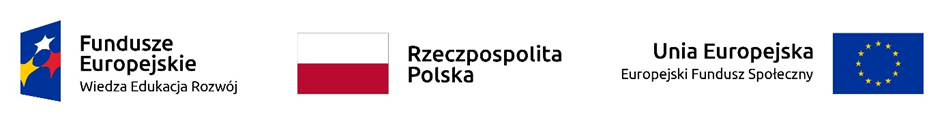 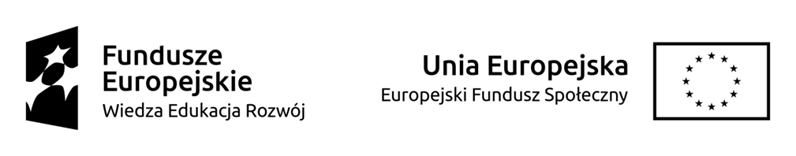 Załącznik nr 5ZP.272.1.28.2023Projektowane postanowienia umowyUMOWA Nr  …… (wzór)zawarta w dniu ………………… 2023 r. w Olsztynie, w rezultacie postępowania o udzielenie zamówienia publicznego prowadzonego w trybie podstawowym, zgodnie z przepisami ustawy z dnia 11 września 2019  r. Prawo zamówień publicznych (Dz. U z 2022 r. poz. 1710 ze zm.), pomiędzy:Województwem Warmińsko-Mazurskim z siedzibą w Olsztynie przy ul. Emilii Plater 1, 
10-62 Olsztyn /NIP: 7393890447/, zwanym dalej Zamawiającym reprezentowanym przez Zarząd Województwa, w imieniu którego działają:..............................................................................................................................................................................................................................................................................................zwanym dalej „Zamawiającym” a:…………………………………………………………………………………………………………………………………………………………………………………………………………………………zwanym w dalszej części umowy „Wykonawcą”,zaś wspólnie zwanymi dalej „Stronami” lub osobno „Stroną”.§ 1Przedmiotem umowy jest przeprowadzenie superwizji grupowej dla pracowników ośrodków pomocy społecznej oraz centrów usług społecznych z województwa warmińsko-mazurskiego w ramach projektu „Kooperacja – efektywna i skuteczna”.Wykonawca zobowiązuje się wykonać przedmiot umowy, o którym mowa w ust. 1, zgodnie z niniejszą umową oraz Szczegółowym opisem przedmiotu zamówienia, stanowiącym załącznik nr 1 do umowy oraz złożoną ofertą stanowiącą załącznik nr 2 do umowy. Ilekroć w niniejszej umowie lub w szczegółowym opisie przedmiotu zamówienia jest mowa o dniach roboczych rozumie się przez to dni tygodnia od poniedziałku od piątku, z wyłączeniem dni ustawowo wolnych od pracy. Poprzez godziny wykonanej superwizji grupowej, Zamawiający rozumie godziny zegarowe.Wykonawca ma obowiązek uwzględnić uwagi Zamawiającego dotyczące sposobu wykonywania przedmiotu umowy.§ 2Termin wykonania przedmiotu umowy: 5 miesięcy od dnia zawarcia umowy, nie później niż do dnia 30.11.2023 r. Dokładne terminy superwizji, o których mowa w § 1 ust. 1 zostaną uzgodnione pomiędzy Wykonawcą a Zamawiającym po zawarciu umowy, z uwzględnieniem zapisów § 4 umowy.§ 3Wykonawca oświadcza, że posiada doświadczenie/kwalifikacje/uprawnienia (w przypadku realizacji superwizji bezpośrednio przez Wykonawcę) /dysponuje kadrą posiadającą konieczne doświadczenie/kwalifikacje/uprawnienia niezbędne do prawidłowego wykonania umowy. Wykonawca zobowiązuje się zrealizować przedmiot umowy przy udziale superwizora wskazanego w formularzu ofertowym i podlegającego ocenie.W przypadku zaistnienia okoliczności, z powodu których superwizor wskazany w ofercie nie będzie mógł uczestniczyć w realizacji przedmiotu umowy, Wykonawca może powierzyć wykonanie przedmiotu umowy innemu superwizorowi o doświadczeniu/ kwalifikacjach/uprawnieniach nie mniejszym/mniejszych od zastępowanego superwizora. Zamawiający zastrzega sobie prawo do wglądu i weryfikacji dokumentów potwierdzających wiedzę i doświadczenie superwizora wskazanego przez Wykonawcę.  Wykonawca zobowiązany jest na każde żądanie Zamawiającego do przedstawienia dokumentów potwierdzających wiedzę i doświadczenie kadry przez niego zatrudnionej, we wskazanym przez Zamawiającego terminie.Zmiana, o której mowa w ust. 3 będzie mogła zostać dokonana na pisemny wniosek Wykonawcy oraz za uprzednią zgodą Zamawiającego, wyrażoną w formie pisemnej pod rygorem nieważności.Zmiana, o której mowa w ust. 3, nie wymaga aneksu do umowy oraz nie będzie podstawą do zmiany wynagrodzenia, o którym mowa w § 5 ust. 1 umowy.W przypadku naruszenia postanowień ust. 3 i 5-6, Zamawiający może odstąpić od umowy z przyczyn, za które odpowiedzialność ponosi Wykonawca, z zachowaniem prawa do kary umownej określonej w § 8 ust. 1 pkt 1 umowy.Wykonawca ponosi odpowiedzialność za prawidłowe wykonanie umowy i zobowiązuje 
się do wykonania niniejszej umowy przy zachowaniu najwyższej staranności.§ 4Wykonawca będzie ustalał z kadrą zarządzającą ośrodków pomocy społecznej i centrów usług społecznych harmonogram superwizji, według wzoru określonego w załączniku nr 3 do umowy.Harmonogram powinien zostać przekazany Zamawiającemu najpóźniej do 19-tego dnia miesiąca poprzedzającego miesiąc realizacji superwizji celem jego akceptacji przez Zamawiającego. Terminy realizacji poszczególnych spotkań superwizyjnych mogą ulec zmianie po uzgodnieniu z Zamawiającym.§ 5Całkowite wynagrodzenie Wykonawcy za należyte wykonanie przedmiotu umowy nie przekroczy kwoty …………..……... zł brutto (słownie: ………..…….………..  złotych brutto) w tym należny podatek VAT. Całkowita cena 1 godziny superwizji grupowej wynosi……..….. zł brutto.Stawka, o której mowa w ust. 2 jest stała i nie może ulec zmianie w czasie obowiązywania umowy.Wykonawcy przysługiwać będzie faktyczne wynagrodzenie w wysokości stanowiącej iloczyn faktycznie wykonanej liczby godzin superwizji grupowej i stawki za godzinę określonej w ust. 2.Zamawiający zastrzega możliwość zmniejszenia ilości godzin superwizji grupowej do minimum 110 godzin.Kwota, o której mowa w ust. 1 oznacza górną granicę, do jakiej Zamawiający zobowiązany jest do zapłaty za świadczenie Wykonawcy objęte niniejszą umową. Z zastrzeżeniem ust. 5, Zamawiający zastrzega sobie prawo do niewykorzystania kwoty, o której mowa w ust. 1. Wykonawcy nie przysługuje z tego tytułu jakiekolwiek roszczenie wobec Zamawiającego, w tym z tytułu poniesionych kosztów i wydatków. Nie później niż do 3-go dnia roboczego miesiąca następującego po miesiącu, w którym świadczona była superwizja, Wykonawca dostarczy Zmawiającemu sprawozdanie z realizacji superwizji (wraz z załącznikami), zgodnie ze wzorem określonym w załączniku nr 4 do niniejszej umowy.Zamawiający wystawi protokół odbioru usługi niezwłocznie po otrzymaniu prawidłowo wypełnionego/wypełnionych sprawozdania/sprawozdań z realizacji superwizji. Wykonawca wystawi fakturę/rachunek za każdy miesiąc realizacji przedmiotu umowy na podstawie rzeczywistej realizacji usługi. Podstawę do wystawienia faktury/rachunku stanowić będzie należyte wykonanie umowy potwierdzone podpisanym przez Zamawiającego bez zastrzeżeń protokołem odbioru usługi. Osobą upoważnioną ze strony Zamawiającego do jednoosobowego podpisania protokołu odbioru, niezależnie od osób uprawnionych do reprezentowania Zamawiającego, jest ……………………. lub ……………………..Wynagrodzenie Wykonawcy jest współfinansowane przez Unię Europejską w ramach Europejskiego Funduszu Społecznego. Fakturę/rachunek Wykonawca wystawi na:Nabywcę: Województwo Warmińsko-Mazurskie, ul. Emilii Plater 1, 10-562 Olsztyn, NIP:7393890447. Odbiorcę: Urząd Marszałkowski Województwa Warmińsko-Mazurskiego w Olsztynie, ul. Emilii Plater    1, 10-562 Olsztyn. W przypadku, gdy dane Zamawiającego wymienione na fakturze/rachunku nie będą zgodne z danymi Zamawiającego określonymi w ust. 11 lub faktura/rachunek w inny sposób będzie błędna, Zamawiający odmówi przyjęcia faktury/rachunku, a termin zapłaty wynagrodzenia określony w ust. 14 nie będzie rozpoczęty.Wykonawca może przekazać Zamawiającemu fakturę elektroniczną za pośrednictwem Platformy Elektronicznego Fakturowania. Zamawiający korzysta z platformy elektronicznego fakturowania stworzonej przez firmę Infinite IT Solutions. Typ numeru PEPPOL: NIP, Numer PEPPOL Zamawiającego: 7392965551. Ustrukturyzowana faktura elektroniczna winna zawierać dane wymagane przepisami o podatku od towarów i usług  oraz dane zawierające informacje dotyczące odbiorcy płatności, o którym mowa w ust. 11. Faktura powinna także zawierać numer i datę zawarcia niniejszej umowy.Wypłata wynagrodzenia nastąpi przelewem na rachunek bankowy Wykonawcy wskazany na fakturze/rachunku, w terminie 21 dni od dnia doręczenia Zamawiającemu prawidłowo wystawionej faktury/rachunku, po wykonaniu i potwierdzeniu przez Zamawiającego należytego wykonania umowy przez Wykonawcę.Za datę zapłaty Strony ustalają dzień wydania dyspozycji przelewu z rachunku bankowego Zamawiającego na rachunek bankowy Wykonawcy.Za każdy dzień opóźnienia w zapłacie wynagrodzenia, Wykonawca może żądać od Zamawiającego odsetek ustawowych za opóźnienie. Wynagrodzenie Wykonawcy za wykonanie przedmiotu umowy, ustalone zgodnie z ust. 4 jest niezmienne, zawiera w sobie wszystkie koszty i wydatki Wykonawcy związane z prawidłową realizacją umowy i zaspokaja wszelkie roszczenia Wykonawcy wobec Zamawiającego z tytułu wykonania umowy.Cena ofertowa, wskazana w ofercie złożonej przez Wykonawcę, o którym mowa w art. 1 pkt 1b ustawy z dnia 10 października 2002 r. o minimalnym wynagrodzeniu za pracę została ustalona w taki sposób, aby wysokość wynagrodzenia za każdą godzinę świadczenia przez tego Wykonawcę usług nie była niższa niż wysokość minimalnej stawki godzinowej ustalonej zgodnie z art. 2 ust. 3a, 3b i 5 ww. ustawy.Cena ofertowa wskazana w ofercie złożonej przez Wykonawców wspólnie ubiegających się o udzielenie zamówienia została ustalona w taki sposób, aby wysokość wynagrodzenia każdego z Wykonawców, który jest osobą wymienioną w art. 1 pkt 1b ustawy z dnia 10 października 2002 r. o minimalnym wynagrodzeniu za pracę za każdą godzinę świadczenia przez niego usług nie była niższa niż wysokość minimalnej stawki godzinowej ustalonej zgodnie z art. 2 ust. 3a, 3b i 5 ww. ustawy.W przypadku Wykonawców będących osobami fizycznymi niewykonującymi działalności gospodarczej oraz Wykonawców będących osobami fizycznymi wykonującymi działalność gospodarczą zarejestrowaną w Rzeczypospolitej Polskiej albo w państwie niebędącym państwem członkowskim Unii Europejskiej lub państwem Europejskiego Obszaru Gospodarczego, niezatrudniającymi pracowników ani niemającymi zawartych umów ze zleceniobiorcami, Wykonawcy przysługuje wynagrodzenie obliczone zgodnie z ust. 5.Strony ustalają iż w celu umożliwienia wykonania przez Zamawiającego obowiązków określonych w art. 8b ustawy z dnia 10 października 2002 r. o minimalnym wynagrodzeniu za pracę, Zamawiający ma prawo zwrócić się do Wykonawcy od dnia zawarcia niniejszej umowy do dnia przedawnienia roszczeń z tytułu tej umowy o złożenie przez Wykonawcę oświadczenia, czy w okresie wykonywania niniejszej umowy jest on Wykonawcą, o którym mowa w ust. 20, zaś Wykonawca jest zobowiązany do złożenia oświadczenia zgodnego ze stanem rzeczywistym. W przypadku Wykonawców, którym wspólnie udzielono wykonania zamówienia objętego niniejszą umową, postanowienia zdania pierwszego odnoszą się do każdego z tych Wykonawców.W celu umożliwienia wykonania przez Zamawiającego obowiązków określonych 
w art. 8b ustawy z dnia 10 października 2002 r. o minimalnym wynagrodzeniu za pracę Wykonawca, o którym mowa w ust. 20 jest zobowiązany do potwierdzania liczby godzin wykonywania usługi będącej przedmiotem niniejszej umowy, w postaci dokonania stosownej adnotacji na wystawionej fakturze/rachunku.§ 6 Wykonawca zobowiązuje się do zrealizowania przedmiotu umowy w sposób zapewniający dostępność osobom ze szczególnymi potrzebami w rozumieniu ustawy z dnia 19 lipca 2019 roku o zapewnianiu dostępności osobom ze szczególnymi potrzebami i w tym celu przy realizacji przedmiotu umowy zobowiązuje się zastosować racjonalne usprawnienia, rozumiane jako konieczne i odpowiednie zmiany i dostosowania nie nakładające nieproporcjonalnego lub nadmiernego obciążenia, jeśli jest to potrzebne w konkretnym przypadku w celu zapewnienia dostępności osobom ze szczególnymi potrzebami.§ 7Wykonawca zobowiązuje się do wypełniania obowiązków informacyjnych i promocyjnych zgodnie z zapisami rozporządzenia Parlamentu Europejskiego i Rady (UE) nr 1303/2013 z dnia 17 grudnia 2013r. ustanawiającego wspólne przepisy dotyczące Europejskiego Funduszu Rozwoju Regionalnego, Europejskiego Funduszu Społecznego, Funduszu Spójności, Europejskiego Funduszu Rolnego na rzecz Rozwoju Obszarów Wiejskich oraz Europejskiego Funduszu Morskiego i Rybackiego oraz ustanawiającego przepisy ogólne dotyczące Europejskiego Funduszu Rozwoju Regionalnego, Europejskiego Funduszu Społecznego, Funduszu Spójności, oraz Europejskiego Funduszu Rolnego na rzecz Rozwoju Obszarów Wiejskich oraz Europejskiego Funduszu Morskiego i Rybackiego oraz uchylające rozporządzenie Rady nr 1083/2006  (Dz. U. UE L 347 z dnia 20 grudnia 2013 r., s. 320-469 z późn. zm.) oraz zgodnie z instrukcjami i wskazówkami zawartymi w Obowiązkach informacyjnych beneficjenta, określonych w załączniku nr 7, w tym w szczególności do: oznaczania znakiem Unii Europejskiej i znakiem Funduszy Europejskich:wszystkich prowadzonych działań informacyjnych i promocyjnych dotyczących realizowanej umowy,wszystkich dokumentów związanych z realizacją umowy, podawanych do wiadomości publicznej;oznaczania wszystkich dokumentów i materiałów powstałych w ramach realizowanej umowy; przekazywania informacji, uczestnikom wsparcia, że projekt, pn. „Kooperacja – efektywna i skuteczna”, uzyskał dofinansowanie ze środków UE, przynajmniej w formie odpowiedniego oznakowania;dokumentowania działań informacyjnych i promocyjnych prowadzonych w ramach umowy;umieszczania przynajmniej jednego plakatu o minimalnym formacie A3, przekazanego przez Zamawiającego, w miejscach realizacji umowy.Wariant logotypów (wersja kolor lub monochromatyczna) Wykonawca każdorazowo uzgodni z Zamawiającym.Wykonawca zobowiązuje się do przedstawienia na wezwanie Zamawiającego wszelkich informacji i wyjaśnień związanych z realizacją przedmiotu umowy w terminie określonym przez Zamawiającego.§ 8Wykonawca zapłaci Zamawiającemu karę umowną:w wysokości 20% wynagrodzenia brutto określonego w § 5 ust. 1 umowy w przypadku nieuzasadnionego odstąpienia od umowy przez Wykonawcę lub odstąpienia od umowy przez Zamawiającego z przyczyn, za które odpowiedzialność ponosi Wykonawca;w wysokości 5% wynagrodzenia brutto, określonego w § 5 ust. 1 umowy, w przypadku niewykonania z winy Wykonawcy superwizji grupowej w terminach określanych w harmonogramach, z uwzględnieniem uzgodnionych przez strony aktualizacji harmonogramów.Łączna wysokość kar umownych, o których  mowa w ust.1 pkt 1 i 2 nie może przekroczyć 20% wynagrodzenia brutto, określonego w § 5 ust. 1 umowy.Przez nienależyte wykonanie Umowy przez Wykonawcę, uważa się niezastosowanie się przez Wykonawcę do któregokolwiek z wymogów określonych w szczegółowym opisie przedmiotu zamówienia stanowiącym załącznik nr 1 do umowy.W przypadku nieuzasadnionego odstąpienia od umowy przez Zamawiającego, lub odstąpienia od umowy przez Wykonawcę z przyczyn, za które odpowiedzialność ponosi Zamawiający, Zamawiający zapłaci Wykonawcy karę umowną w wysokości 20% wynagrodzenia brutto, określonego w § 5 ust. 1 umowy.Strona, w stosunku do której zaistniały podstawy do naliczenia kary umownej, o której mowa w ustępach poprzednich, jest zobowiązana do zapłaty kary w terminie 14 dni od dnia otrzymania wezwania do zapłaty lub noty obciążeniowej wystawionej z tego tytułu przez drugą Stronę. Za datę zapłaty uważa się datę obciążenia rachunku bankowego Strony zobowiązanej do zapłaty kary.Łączna maksymalna wysokość kar umownych, których strona może dochodzić na podstawie niniejszej umowy nie może przekroczyć 20% wynagrodzenia brutto, określonego w § 5 ust. 1 umowy.Strony mogą dochodzić na zasadach ogólnych odszkodowania przewyższającego wysokość zastrzeżonych kar umownych.§ 9W sprawach realizacji umowy Strony porozumiewają się za pośrednictwem telefonu, poczty elektronicznej.Strony w terminie 3 dni roboczych od dnia zawarcia umowy przekażą sobie dane kontaktowe osób wyznaczonych do merytorycznej współpracy i koordynacji w wykonywaniu umowy, zawierające: imię i nazwisko, nr telefonu, adres poczty elektronicznej.W przypadku, gdy Wykonawca nie przekaże danych, o których mowa w § 9 ust. 2, Zamawiający, w sprawach realizacji umowy, wykorzysta dane kontaktowe Wykonawcy zawarte w ofercie.Osobą odpowiedzialną za realizację umowy ze strony Zamawiającego jest ………………Osobą uprawnioną ze strony Zamawiającego do jednoosobowego podpisywania dokumentów podlegających akceptacji Zamawiającego na podstawie niniejszej umowy, niezależnie od osób uprawnionych do reprezentacji Zamawiającego, jest ……………………..Zmiana danych lub osób, o których mowa w ust. 2 i 4 lub 5, następuje przez pisemnie powiadomienie drugiej Strony i nie stanowi zmiany treści umowy, wymagającej aneksu.Niezależnie od sposobów porozumiewania się określonych w § 9 ust. 1, jeżeli Zamawiający uzna to za konieczne Wykonawca lub jego upoważniony na piśmie przedstawiciel będzie zobowiązany do osobistego stawienia się w siedzibie Zamawiającego, w Regionalnym Ośrodku Polityki Społecznej, ul. Głowackiego 17, 10-447 Olsztyn, niezwłocznie po wezwaniu przez Zamawiającego.§ 10Zamawiający może w całości lub w części odstąpić od umowy na podstawie art. 456 ustawy Prawo zamówień publicznych w razie zaistnienia okoliczności z nim opisanych. W takim wypadku Wykonawca może żądać wyłącznie wynagrodzenia należnego za faktycznie wykonaną część umowy i nie przysługuje mu wobec Zamawiającego uprawnienie do naliczenia kary umownej, o której mowa w § 8 ust. 4 umowy.Zamawiający może w całości lub w części odstąpić od umowy z przyczyn, za które odpowiedzialność ponosi Wykonawca, nie później niż do dnia 31.12.2023 r.Wykonawca może odstąpić od umowy z przyczyn, za które odpowiedzialność ponosi Zamawiający, nie później niż do dnia 31.12.2023 r.Odstąpienie od umowy przez którąkolwiek ze Stron wymaga zachowania formy pisemnej pod rygorem nieważności oraz wymaga uzasadnienia.Termin na odstąpienie od umowy Strony uznają za zachowany, jeśli Strona wysłała w tym terminie oświadczenie o odstąpieniu od umowy przesyłką poleconą w polskiej placówce pocztowej operatora wyznaczonego w rozumieniu ustawy z dnia 23 listopada 2012 r. – Prawo pocztowe. Strony zgodnie ustalają, że zaistnienie okoliczności polegającej na wprowadzeniu na terenie kraju lub województwa warmińsko-mazurskiego określonych ograniczeń, nakazów, zakazów w związku ze stanem epidemii/stanem zagrożenia epidemicznego wywołanej/wywołanego wirusem Sars-Cov-2 lub okoliczności stanowiącej bezpośrednią konsekwencję transgranicznych skutków konfliktu zbrojnego w Ukrainie, w rezultacie których realizacja niniejszej umowy nie będzie możliwa, stanowi ważną przyczynę uprawniającą Zamawiającego do wypowiedzenia niniejszej umowy ze skutkiem natychmiastowym. W przypadku wypowiedzenia przez Zamawiającego umowy w oparciu o wskazaną wyżej przyczynę Wykonawcy przysługuje wyłącznie wynagrodzenie z tytułu należytego wykonania części umowy. Wypowiedzenie przez Zamawiającego umowy w okolicznościach, o których mowa w zdaniu pierwszym nie stanowi podstawy do naliczenia kar umownych, o których mowa w § 8 lub niewykonania lub nienależytego wykonania obowiązków, które miałyby zostać wykonane przez Wykonawcę gdyby ww. okoliczności nie zaistniały i nie doszłoby do wypowiedzenia umowy.§ 11Informacje, w posiadanie których Wykonawca wejdzie w związku z realizacją umowy będą traktowane przez Wykonawcę jako poufne (w czasie obowiązywania umowy oraz 
po jej wykonaniu, rozwiązaniu, wygaśnięciu i odstąpieniu od niej) i mogą być ujawniane wyłącznie tym osobom i upoważnionym przedstawicielom, których obowiązkiem jest realizacja umowy, pod rygorem pociągnięcia Wykonawcy do odpowiedzialności za naruszenie poufności. Wykonawca zobowiązuje się do zachowania w poufności informacji, o których mowa 
w ust. 1, w szczególności: nieujawniania i niezezwalania na ujawnienie jakichkolwiek informacji poufnych w jakiejkolwiek formie w całości lub w części jakiejkolwiek osobie trzeciej bez uprzedniej zgody Zamawiającego wyrażonej na piśmie pod rygorem nieważności; zapewnienia, że personel oraz inni współpracownicy Wykonawcy, którym informacje, o których mowa ust. 1 zostaną udostępnione nie ujawnią i nie zezwolą 
na ich ujawnienie w jakiejkolwiek formie w całości lub w części jakiejkolwiek osobie trzeciej bez uprzedniej zgody Zamawiającego, wyrażonej na piśmie pod rygorem nieważności; zapewnienia prawidłowej ochrony informacji przed utratą, kradzieżą, zniszczeniem, zgubieniem lub dostępem osób trzecich nieupoważnionych do uzyskania informacji, o których mowa w ust. 1; niewykorzystywania informacji, o których mowa w ust. 1, do innych celów niż wykonywanie czynności wynikających z umowy bez uprzedniej zgody Zamawiającego wyrażonej w formie pisemnej pod rygorem nieważności. Wykonawca zobowiązuje się do przejęcia na siebie wszelkich roszczeń osób trzecich w stosunku do Zamawiającego, wynikających z wykorzystania informacji uzyskanych w związku z realizacją umowy w sposób naruszający jej postanowienia. Wykonawca zobowiązuje się do niezwłocznego zawiadomienia Zamawiającego o każdym przypadku ujawnienia informacji, o których mowa w ust. 1, pozostającym w sprzeczności z postanowieniami umowy. Zobowiązanie do zachowania poufności informacji, o których mowa w ust. 1 nie dotyczy przypadków, gdy informacje te: stały się publicznie dostępne, jednak w inny sposób niż w wyniku naruszenia umowy; muszą zostać udostępnione zgodnie z obowiązkiem wynikającym z przepisów powszechnie obowiązującego prawa, orzeczenia sądu lub uprawnionego organu; w takim przypadku Wykonawca będzie zobowiązany zapewnić, by udostępnienie informacji, o których mowa w ust. 1 nastąpiło tylko i wyłącznie w zakresie koniecznym dla zadośćuczynienia powyższemu obowiązkowi. Wykonawca niezwłocznie zawiadomi Zamawiającego o każdym przypadku zaistnienia obowiązku udostępnienia informacji, o których mowa w ust. 1, a także podejmie wszelkie działania konieczne do zapewnienia, by udostępnienie informacji, o których mowa 
w ust. 1 dokonało się w sposób chroniący przed ujawnieniem ich osobom niepowołanym. § 12Na podstawie umowy o partnerstwie na rzecz realizacji Projektu „Kooperacja – efektywna i skuteczna” zawartej w dniu 20 marca 2018 r. oraz umowy o dofinansowanie projektu zawartej w dniu 28 marca 2018 r. pomiędzy Ministrem Rodziny, Pracy i Polityki Społecznej, zwanym dalej „Instytucją pośredniczącą” a Województwem Kujawsko-Pomorskim/Regionalnym Ośrodkiem Polityki Społecznej, zwanym dalej „Partnerem wiodącym”, który powierzył dalej dane osobowe Partnerowi projektu, będącym jednocześnie Zamawiającym – Województwo Warmińsko-Mazurskie, Zamawiający powierza Wykonawcy w imieniu i na rzecz Administratora Danych, na warunkach i celach opisanych w niniejszym paragrafie, dane osobowe uczestników spotkań, będących przedmiotem niniejszej umowy. Administratorem Danych, które Zamawiający powierza dalej Wykonawcy, jest Minister właściwy do spraw rozwoju regionalnego pełniący funkcję Instytucji Zarządzającej dla Programu Operacyjnego Wiedza Edukacja Rozwój 2014-2020, mający siedzibę przy ul. Wspólnej 2/4, 00-926 Warszawa.Podmiotem, któremu Administrator powierzył dane osobowe jest Minister Rodziny, Pracy i Polityki Społecznej pełniący funkcję Instytucji Pośredniczącej dla Programu Operacyjnego Wiedza Edukacja Rozwój 2014-2020.Podmiotem, któremu Instytucja Pośrednicząca wskazana w ust. 3 powierzyła dalej dane osobowe jest Beneficjent – Województwo Kujawsko-Pomorskie.Podmiotem, któremu Beneficjent wskazany w ust. 4 powierzył dalej dane osobowe jest Partner projektu, będący jednocześnie Zamawiającym – Województwo Warmińsko-Mazurskie.Zamawiający powierza dalej Wykonawcy w imieniu i na rzecz Administratora Danych, na warunkach i celach opisanych w niniejszym paragrafie, dane osobowe uczestników spotkań, będących przedmiotem niniejszej umowy.Przetwarzanie danych osobowych na podstawie niniejszej umowy odbywać się będzie w zgodzie i w oparciu o Rozporządzenie Parlamentu Europejskiego Rady (UE) 2016/679 z dnia 27 kwietnia 2016 r. w sprawie ochrony osób fizycznych w związku z przetwarzaniem danych osobowych i w sprawie swobodnego przepływu takich danych oraz uchylenia dyrektywy 95/46/WE, zwane dalej „RODO”.Powierzenie przetwarzania danych osobowych kończy się z upływem 5 lat, licząc od początku roku następnego po roku, w którym Wykonawca zrealizował usługę objętą niniejszą umową.Wykonawca zobowiązuje się do przetwarzania danych osobowych wyłącznie w zakresie na zasadach i w celu przewidzianym w niniejszej umowie. Celem przetwarzania danych osobowych jest realizacja zadań określonych w umowie. Wykonawca będzie przetwarzał dane zwykłe, pozyskane od Zamawiającego, dotyczące uczestników spotkań: nazwisko i imię, miejsce pracy, stanowisko.Przez przetwarzanie danych osobowych rozumie się wszelkie operacje wykonywane na danych osobowych w rozumieniu art. 4 pkt 2 RODO.Wykonawca zobowiązuje się przetwarzać dane osobowe zgodnie z niniejszą umową, RODO i innymi przepisami prawa powszechnie obowiązującego, które chronią prawa osób, których dane dotyczą.Przetwarzanie danych osobowych przez Wykonawcę będzie odbywać się wyłącznie na udokumentowane polecenie Zamawiającego. Za udokumentowane polecenie uznaje się zadania zlecone Wykonawcy niniejszą umową. Wykonawca nie decyduje o celach i środkach przetwarzania danych osobowych.Wykonawca zapewnia wystarczające gwarancje wdrożenia odpowiednich środków technicznych i organizacyjnych, aby przetwarzanie spełniało wymogi RODO i chroniło prawa osób, których dane dotyczą. Dotyczy to także przekazywania danych osobowych do państwa trzeciego lub organizacji międzynarodowej chyba, że obowiązek taki nakłada na niego prawo Unii lub prawo państwa członkowskiego, któremu Wykonawca podlega. Jeśli obowiązek takiego działania nakłada na Wykonawcę prawo Unii lub prawo państwa członkowskiego, przed rozpoczęciem przetwarzania Wykonawca informuje Zamawiającego o tym obowiązku prawnym na piśmie chyba, że prawo zabrania udzielania takiej informacji z uwagi na ważny interes publiczny.Wykonawca zobowiązuje się, przy przetwarzaniu powierzonych danych osobowych, do ich zabezpieczenia poprzez stosowanie odpowiednich środków technicznych i organizacyjnych, zapewniających adekwatny stopień bezpieczeństwa odpowiadający ryzyku związanemu z przetwarzaniem danych osobowych, o których mowa w art. 32 RODO.Wykonawca przed rozpoczęciem przetwarzania danych osobowych przygotowuje dokumentację opisującą sposób przetwarzania danych osobowych oraz środki techniczne i organizacyjne zapewniające ochronę i bezpieczeństwo przetwarzanych danych osobowych, które uwzględniają warunki przetwarzania, w szczególności 
te, o których mowa w art. 32 RODO.Do przetwarzania danych osobowych mogą być dopuszczeni pracownicy Wykonawcy, posiadający imienne upoważnienie do przetwarzania danych osobowych, wydane przez Wykonawcę. Wzór upoważnienia i odwołania upoważnienia do przetwarzania danych osobowych stanowi Załącznik nr 5 i nr 6 do niniejszej umowy.Wykonawca zobowiązuje się zapewnić, aby osoby upoważnione przez niego do przetwarzania danych osobowych, w celu realizacji niniejszej umowy, zachowały w tajemnicy przetwarzane dane oraz sposoby ich zabezpieczenia, zarówno w trakcie zatrudnienia ich u Wykonawcy, jak i po jego ustaniu // Wykonawca zobowiązuje się zachować w tajemnicy, przetwarzane dane oraz sposoby ich zabezpieczenia, zarówno w trakcie realizacji usługi określonej w niniejszej umowie, jak i po jej ustaniu.Zamawiający do powierzenia przetwarzania danych osobowych umocowuje wyłącznie Wykonawcę, wykonującego zadanie związane z realizacją niniejszej umowy.Wykonawca zobowiązuje się prowadzić rejestr wszystkich kategorii czynności przetwarzania, o którym mowa w art. 30 ust. 2 RODO.Wykonawca zobowiązuje się do realizacji obowiązku informacyjnego wynikającego
 z art. 13 i art. 14 RODO.Wykonawca, biorąc pod uwagę charakter przetwarzania, zobowiązuje się, w miarę możliwości pomagać Zamawiającemu, poprzez odpowiednie środki techniczne i organizacyjne wywiązywać się z obowiązku odpowiadania na żądania osoby, której dane dotyczą, w zakresie wykonywania jej praw określonych w art. 12-22 RODO.Wykonawca zobowiązuje się do niezwłocznego poinformowania Zamawiającego o jakimkolwiek żądaniu otrzymanym bezpośrednio od osób, których dane dotyczą. Wykonawca przesyła Zamawiającemu projekt udzielenia odpowiedzi na to żądanie. Jeżeli Zamawiający nie wniesie uwag do przygotowanej odpowiedzi w terminie 7 dni od daty jej otrzymania, Wykonawca będzie uprawniony do wysłania odpowiedzi do osoby, której dane dotyczą, z zachowaniem terminów, określonych w art. 12 RODO.Wykonawca zobowiązuje się, uwzględniając charakter przetwarzania oraz dostępne mu informacje, pomagać Administratorowi danych, Instytucji Pośredniczącej oraz Zamawiającemu wywiązywać się z obowiązków Administratora określonych przepisami prawa, o których mowa w art. 32-36 RODO.Wykonawca po upływie 5 lat, licząc od początku roku następnego po roku, w którym Wykonawca zrealizował usługę objętą niniejszą umową, usuwa nieodwracalnie wszelkie dane osobowe w terminie 14 dni oraz usuwa wszelkie ich istniejące kopie chyba, że prawo Unii lub prawo polskie zezwalają na dalsze przetwarzanie przez niego tych danych osobowych, a także składa pisemne oświadczenie potwierdzające dokonanie przedmiotowych czynności lub wskazanie zakresu dalszego przetwarzania danych osobowych ze wskazaniem jego prawnego uzasadnienia.Wykonawca niezwłocznie informuje Zamawiającego, jeżeli jego zdaniem wydane mu polecenie stanowi naruszenie RODO lub innych przepisów o ochronie danych.Wykonawca zobowiązuje się do niezwłocznego poinformowania Zamawiającego o:wszelkich przypadkach naruszenia tajemnicy danych osobowych lub i ich niewłaściwym użyciu oraz naruszeniu obowiązków dotyczących ochrony powierzonych do przetwarzania danych osobowych, z zastrzeżeniem ust. 27;wszelkich czynnościach z własnym udziałem w sprawach dotyczących ochrony danych osobowych powierzonych do przetwarzania na podstawie niniejszego paragrafu, prowadzonych w szczególności przed Prezesem Urzędu Ochrony Danych Osobowych, Europejskim Inspektorem Ochrony Danych Osobowych, urzędami państwowymi, policją lub sądem;wynikach kontroli prowadzonych przez podmioty uprawnione w zakresie przetwarzania danych osobowych wraz z informacją na temat zastosowania się do wydanych zaleceń.Wykonawca, bez zbędnej zwłoki, nie później jednak niż w ciągu 24 godzin po stwierdzeniu naruszenia, zgłosi Zamawiającemu na adres mailowy: iod@warmia.mazury.pl lub tel. 89 521 94 39. Każde naruszenie ochrony danych osobowych. Zgłoszenie powinno oprócz elementów określonych w art. 33 ust. 3 RODO zawierać informacje umożliwiające Zamawiającemu, Instytucji Pośredniczącej i Administratorowi Danych określenie, czy naruszenie skutkuje wysokim ryzykiem naruszenia praw lub wolności osób fizycznych. Jeśli informacji, o których mowa w art. 33 ust. 3 RODO nie da się udzielić w tym samym czasie, Wykonawca może je udzielać sukcesywnie bez zbędnej zwłoki.W przypadku wystąpienia naruszenia ochrony danych osobowych, mogącego powodować w ocenie Administratora Danych wysokie ryzyko naruszenia praw lub wolności osób fizycznych, Wykonawca na wniosek Zamawiającego, zgodnie z zaleceniami Administratora Danych bez zbędnej zwłoki zawiadomi osoby, których naruszenie ochrony danych osobowych dotyczy, o ile Zamawiający o to wystąpi.Wykonawca umożliwi Zamawiającemu, Partnerowi wiodącemu, Instytucji Pośredniczącej, Administratorowi Danych lub podmiotom przez nich upoważnionym, w miejscach, w których są przetwarzane powierzone dane osobowe, dokonanie kontroli lub audytu zgodności przetwarzania powierzonych danych osobowych z ustawą o ochronie danych osobowych, RODO, przepisami prawa powszechnie obowiązującego dotyczącego ochrony danych osobowych oraz z zapisami niniejszej umowy. Zawiadomienie o zamiarze przeprowadzenia kontroli lub audytu powinno być przekazane podmiotowi kontrolowanemu co najmniej 5 dni roboczych przed rozpoczęciem kontroli.W przypadku powzięcia przez Zamawiającego, Partnera wiodącego, Instytucję Pośredniczącą lub Administratora Danych wiadomości o rażącym naruszeniu przez Wykonawcę obowiązków wynikających z ustawy o ochronie danych osobowych, RODO i przepisów prawa powszechnie obowiązującego dotyczącego ochrony danych osobowych lub z niniejszej umowy, Wykonawca umożliwi Zamawiającemu, Partnerowi wiodącemu, Instytucji Pośredniczącej, Administratorowi Danych lub podmiotom przez nich upoważnionym dokonanie niezapowiedzianej kontroli lub audytu, w celu określonym w ust. 29.Kontrolerzy Zamawiającego, Instytucji Pośredniczącej, Administratora Danych lub podmiotów przez nich upoważnionych mają w szczególności prawo:wstępu, w godzinach pracy Wykonawcy, za okazaniem imiennego upoważnienia, do pomieszczenia, w którym zlokalizowany jest zbiór powierzonych do przetwarzania danych osobowych oraz pomieszczenia, w którym są przetwarzane powierzone dane osobowe, i przeprowadzenia niezbędnych badań lub innych czynności kontrolnych w celu oceny zgodności przetwarzania danych osobowych z ustawą ochronie danych osobowych, RODO i przepisami prawa powszechnie obowiązującymi dotyczącymi ochrony danych osobowych oraz niniejszą umową;żądać złożenia pisemnych lub ustnych wyjaśnień przez osoby upoważnione do przetwarzania danych osobowych, przedstawiciela Wykonawcy oraz pracowników w zakresie niezbędnym do ustalenia stanu faktycznego;wglądu do wszelkich dokumentów i wszelkich danych mających bezpośredni związek z przedmiotem kontroli lub audytu oraz sporządzania ich kopii;przeprowadzania oględzin urządzeń, nośników oraz systemu informatycznego służącego do przetwarzania danych osobowych.Upoważnienie kontrolerów Zamawiającego, Instytucji Pośredniczącej, Administratora Danych, nie wyłączają uprawnień wynikających z wytycznych w zakresie kontroli wydanych na podstawie art. 5 ust. 1 ustawy z dnia 11 lipca 2014 r. o zasadach realizacji programów w zakresie polityki spójności finansowanych w perspektywie finansowej 2014-2020 (t.j. Dz. U. z 2020 r., poz. 818 z późn. zm.).Wykonawca może zostać poddany kontroli lub audytowi zgodności przetwarzania danych osobowych z ustawą ochronie danych osobowych, RODO i przepisami prawa powszechnie obowiązującymi dotyczącymi ochrony danych osobowych w miejscach, w których są one przetwarzane przez instytucje uprawnione do kontroli lub audytu na podstawie odrębnych przepisów.Wykonawca zobowiązuje się zastosować zalecenia dotyczące poprawy jakości zabezpieczenia danych osobowych oraz sposobu ich przetwarzania sporządzone w wyniku kontroli lub audytu przeprowadzonych przez Zamawiającego, Instytucję Pośredniczącą, Administratora Danych lub podmioty przez nich upoważnione albo przez inne instytucje upoważnione na podstawie odrębnych przepisów.Wykonawca zobowiązuje się do bezwzględnego zachowania w poufności, przez czas nieokreślony, wszelkich informacji i danych uzyskanych od Zamawiającego w związku z realizacją niniejszej umowy i zobowiązuje się nie wykorzystywać tych informacji i danych do jakichkolwiek innych celów bez zgody Zamawiającego.Wykonawca ponosi odpowiedzialność, tak wobec osób trzecich, jak i wobec Zamawiającego oraz Administratora Danych, za szkody powstałe w związku z nieprzestrzeganiem ustawy o ochronie danych osobowych, RODO i przepisów prawa powszechnie obowiązującego dotyczącego ochrony danych osobowych oraz za przetwarzanie powierzonych do przetwarzania danych osobowych niezgodnie z Umową.§ 13Zakazuje się istotnych zmian postanowień zawartej umowy, z zastrzeżeniem wyjątków przewidzianych w niniejszej umowie.Dopuszczalna jest zmiana umowy, jeżeli zachodzą okoliczności, o których mowa 
w art. 455 ustawy Pzp.Strony przewidują możliwość dokonania zmiany zawartej Umowy polegającej na odpowiednim zmodyfikowaniu świadczenia Wykonawcy (tj. zmianie liczby godzin superwizji) lub terminu jego spełnienia oraz ewentualnie adekwatnej do tych modyfikacji zmianie wynagrodzenia należnego Wykonawcy - w takim zakresie, w jakim będzie to niezbędne w celu dostosowania postanowień Umowy do zaistniałego nowego stanu prawnego lub faktycznego w przypadku, gdy konieczność wprowadzenia zmian wynika z okoliczności trudnych do przewidzenia, przy zachowaniu należytej staranności, w chwili zawarcia Umowy, na które to okoliczności Strony nie miały wpływu, w tym spowodowanych:działaniem osób trzecich, zmianą powszechnie obowiązujących przepisów prawa lub wynikających z prawomocnych orzeczeń lub ostatecznych aktów administracyjnych właściwych organów;zmianą wytycznych i zaleceń Instytucji Zarządzającej Programem Wiedza Edukacja Rozwój 2014-2020;siłą wyższą - rozumianą jako wystąpienie zdarzenia nadzwyczajnego, zewnętrznego, niemożliwego do przewidzenia i zapobieżenia, którego nie dało się uniknąć nawet przy zachowaniu najwyższej staranności, a które uniemożliwia Wykonawcy wykonanie jego zobowiązania w całości lub części. W razie wystąpienia siły wyższej Strony Umowy zobowiązane są dołożyć wszelkich starań w celu ograniczenia skutków odziaływania siły wyższej na wykonanie zobowiązań umownych.Warunkiem wprowadzenia zmian, o których mowa w ust. 3 jest wystąpienie przez wnioskującego o ich dokonanie w umowie do drugiej strony umowy z wnioskiem na piśmie pod rygorem nieważności, zawierającym stosowne uzasadnienie dokonania zmian, niezwłocznie od powzięcia wiadomości o okolicznościach będących podstawą dokonania zmian.Zmiany umowy wymagają zachowania formy pisemnej pod rygorem nieważności, z zastrzeżeniem wyjątków przewidzianych w treści umowy.  § 14W sprawach nieuregulowanych niniejszą umową wiąże oferta Wykonawcy, postanowienia specyfikacji warunków zamówienia, a także stosuje się w szczególności przepisy ustawy z dnia 11.09.2019 r. Prawo zamówień publicznych, ustawy z dnia 23.04.1964 r. Kodeks cywilny oraz aktów wykonawczych do tych ustaw. Wykonawca nie może bez zgody Zamawiającego, wyrażonej w formie pisemnej pod rygorem nieważności, przenieść na osobę trzecią wierzytelności z niniejszej umowy.Właściwym do rozpoznania sporów wynikłych na tle realizacji niniejszej umowy jest sąd powszechny właściwy miejscowo dla siedziby Zamawiającego. Umowę sporządzono w trzech jednobrzmiących egzemplarzach, w tym dwa dla Zamawiającego i jeden dla Wykonawcy.                       Załączniki:Załącznik nr 1 – Szczegółowy opis przedmiotu zamówieniaZałącznik nr 2 – Formularz ofertowyZałącznik nr 3 – Harmonogram spotkań superwizyjnychZałącznik nr 4 – Sprawozdanie z realizacji superwizji grupowejZałącznik nr 5 – Upoważnienie do przetwarzania danych osobowychZałącznik nr 6 – Odwołanie upoważnienia do przetwarzania danych osobowychZałącznik nr 7 – Obowiązki informacyjne BeneficjentaZamawiający 						Wykonawca